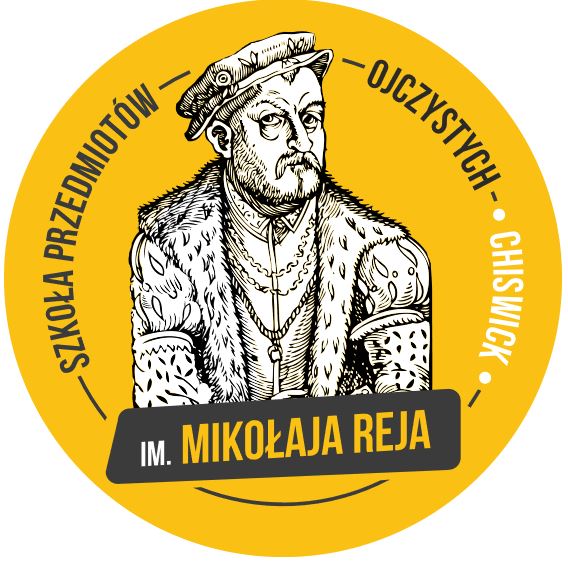 Sprawozdanie dyrektora z działalności Szkoły Przedmiotów Ojczystych im.M.Reja w roku szkolnym 2022/23PodziękowaniaChciałabym z całego serca podziękować wszystkim, dzięki którym Szkoła Przedmiotów Ojczystych im.M.Reja sprawnie funkcjonuje i ciągle się rozwija. Ogromne podziękowania należą się Powiernikom i Komitetowi Rodzicielskiemu- na czele z panią prezes Kinga Kosterską i pełniącą aktualnie role prezesa p. Emilię Pierę -za bardzo dobrze zorganizowaną działalność, operacyjną pomoc w każdą sobotę i nieustanną gotowość do pracy  na rzecz szkoły.  Dziękuję Gronu Pedagogicznemu za profesjonalizm, entuzjazm, zdolność adaptacji i wiele godzin dodatkowej pracy w celu zapewnienia nauczania na wysokim poziomie oraz za dokładanie wszelkich starań, by rozbudzić w uczniach chęć poznawania polskich korzeni i czerpania z dziedzictwa kulturowego. Dziękuję za rzetelne przygotowanie uczniów do egzaminów GCSE i A level pozwalajace im na uzyskanie najwyższych ocen. Dziękuję wszystkim pracownikom administracyjnym za troskę o aspekty organizacyjne i finansowe funcjonowania szkoły.  Dziękuję Rodzicom za dbalość o to, by ich dzieci mogły czerpać z ogromnego bogactwa jakim jest dwujjęzyczność i za współtworzenie naszej szkolnej społeczności. Za przyprowadzanie dzieci do szkoły i za wspieranie procesu nauczania i wychowywania w poszanowaniu kluczowych wartości, za pełnienie dyżurów i  pomoc w organizowaniu szkolnych imprez.
Dziękuję uczniom za to, że przychodzą regularnie do polskiej sobotniej szkoły, że aktywnie biorą udział w zajęciach i że są młodymi ambasadorami Polski w angielskim środowisku.Razem tworzymy Szkołę Przedmiotów Ojczystych im.M.Reja i dopisujemy kolejne karty do jej chlubnej, wieloletniej historii. Rok szkolny 2023-24 jest rokiem jubileuszowym, w którym obchodzimy 70 lecie działalności naszej szkoły. Jesteśmy placówką edukacyjną, która 18 listopada 2023 r.Bożena DybowskaDyrektor Szkoły Przedmiotów Ojczystych im.M.RejaOrganizacja szkoły i program nauczaniaOrganizacja szkoły i program nauczaniaOrganizacja szkoły i program nauczaniaOrganizacja szkoły i program nauczaniaLiczba uczniówLiczba uczniówLiczba uczniów W roku szkolnym 2022/23 do naszej szkoły uczęszczało ok. 350 uczniów. Była to liczba płynna, która ulegała zmianom w ciągu roku. Do powodów, które przyczyniły się do spadku liczby uczniów należały: przeprowadzki rodzin poza Londyn, wyjazdy do Polski, zbyt duża odleglość oraz inne zajęcia w sobotę (głównie sportowe).  Liczba klasLiczba klasLiczba klasW roku szkolnym 2022/23 mieliśmy 23 klasy - od przedszkola do klasy maturalnej A Level. Skład grona pedagogicznegoSkład grona pedagogicznegoSkład grona pedagogicznego1 dyrektor szkoły1 wicedyrektor /nauczyciel23 nauczycieli języka polskiego oraz nauczania  początkowego i przedszkolnego  1 nauczyciel historii2 nauczycieli muzyki1 nauczyciel geografii 2 katechetów 1 logopeda1 nauczyciel wspomagający (praca z uczniami potrzebującymi dodatkowej pomocy)7 asystentów nauczycieli oraz do pomocy uczniom ze specjalnymi potrzebami edukacyjnymi5 absolwentów naszej szkoły, którzy zdobywali doświadczenie zawodowe pełniąc funkcję asystentów w młodszych klasach2 wolontariuszki regularnie pomagająca w klasach mlodszychProgram nauczaniaProgram nauczaniaProgram nauczaniaW Szkole Przedmiotów Ojczystych im.M. Reja  uczymy języka polskiego, historii i geografii Polski oraz religii i muzyki. Nauczanie historii i geografii jako oddzielnych przedmiotów rozpoczynamy w klasie 4 podstawowej. Nauczanie klas młodszych ma zintegrowany charakter. Program nauczania języka polskiego, kultury, historii, geografii Polski oraz wiedzy o współczesnej Polsce oparty jest na „Podstawie programowej dla uczniów polskich uczących się za granicą” opracowanej przez ekspertów powołanych przez Ministra Edukacji Narodowej oraz nauczycieli pracujących w szkołach polskich na obczyźnie (Warszawa 2020).Zajęcia prowadzone są z wykorzystaniem programu i podręczników dostosowanych do odpowiedniego wieku dzieci. Wszystkie klasy korzystają z kompletu podręczników (czytanka i ćwiczenia) opracowanych z myślą o dzieciach i młodzieży  uczącej się języka polskiego poza granicami kraju. Realizując program dla danej klasy, nauczyciele korzystają również z szeregu materiałów uzupełniąjących. Każda klasa ma także listę lektur obowiązkowych i uzupełniających wybranych przez nauczycieli (zgodnie z rekomendacjami zawartymi w podstawie programowej). Nad spojnością nauczania w poszczególnych grupach wiekowych czuwają wyznaczeni do tego zadania nauczyciele- koordynatorzy.Klasy 9 i 10 (kurs GCSE)Klasy 9 i 10 (kurs GCSE)W klasach 9 i 10 program nauczania koncentruje się na wymaganiach egzaminacyjnych stawianych przez AQA GCSE Polish. Zajęcia przygotowują uczniów do egzaminu  w zakresie 4 podstawowych kompetencji językowych: mówienia, słuchania, czytania i pisania.  Wszyscy uczniowie (100%) zdający GCSE Polish uzyskali ocenę od 9-7, czyli A**, A*i A
Na 18 zdających – 15 osób otrzymało ocenę 9, 2 osoby dostały 8 a jedna 7.6 uczniów zdało ten egzamin będac w 9 klasie. W klasach 9 i 10 program nauczania koncentruje się na wymaganiach egzaminacyjnych stawianych przez AQA GCSE Polish. Zajęcia przygotowują uczniów do egzaminu  w zakresie 4 podstawowych kompetencji językowych: mówienia, słuchania, czytania i pisania.  Wszyscy uczniowie (100%) zdający GCSE Polish uzyskali ocenę od 9-7, czyli A**, A*i A
Na 18 zdających – 15 osób otrzymało ocenę 9, 2 osoby dostały 8 a jedna 7.6 uczniów zdało ten egzamin będac w 9 klasie. Kurs A-levelKurs A-levelW klasach licealnych uczniowie  są przygotowywani do egzaminu A-level. Program nauczania jest ułożony według  wymogów dotyczacych tego egzaminu określonych przez The Assessment and Qualifications Alliance (AQA). Kurs przygotowawczy do A-level trwa dwa lata. 
Egzamin zdawało 13 osób.Wyniki egzaminu A-level: A2- 100% – A*-B Język polski jest zaliczany do grupy nowożytnych języków obcych i egzamin A-level z jezyka polskiego jest rozpoznawany przez angielskie uniwersytety. Stanowi więc ważny atut przy aplikowaniu na wyższe uczelnie.
Zdany egzamin A Level (matura z jezyka polskiego jako obcego) uznawany jest na równi z egzaminem państwowym potwierdzającym znajomość języka polskiego na poziomie umozliwiającym studia w Polsce. W klasach licealnych uczniowie  są przygotowywani do egzaminu A-level. Program nauczania jest ułożony według  wymogów dotyczacych tego egzaminu określonych przez The Assessment and Qualifications Alliance (AQA). Kurs przygotowawczy do A-level trwa dwa lata. 
Egzamin zdawało 13 osób.Wyniki egzaminu A-level: A2- 100% – A*-B Język polski jest zaliczany do grupy nowożytnych języków obcych i egzamin A-level z jezyka polskiego jest rozpoznawany przez angielskie uniwersytety. Stanowi więc ważny atut przy aplikowaniu na wyższe uczelnie.
Zdany egzamin A Level (matura z jezyka polskiego jako obcego) uznawany jest na równi z egzaminem państwowym potwierdzającym znajomość języka polskiego na poziomie umozliwiającym studia w Polsce. 2.  Główne wydarzenia (w kolejności chronologicznej):2.  Główne wydarzenia (w kolejności chronologicznej):Trymestr jesiennyPasowanie na ucznia – to tradycyjne uroczyste ślubowanie składane przez uczniów pierwszej klasy. Wizyta na cmentarzu Gunnersbury- uczniowie wyznaczonych klas składali kwiaty i zapalali znicze pod Pomnikiem Katyńskim oraz na wybranych grobach spoczywających na tym cmentarzu polskich dowodców wojskowych i działaczy emigracyjnych.Święto Odzyskania Niepodległości- akademia w szkoleAkcja charytatywna- Podaruj dzieciom z Shalom Home uśmiech na gwiazdkę- zebraliśmy prawie 700 funtów (dzięki wyjatkowemu zangażowaniu rodziców klasy 2a)Mikołajki- w POSKuJasełka (klasy młodsze),  koncert bożonarodzeniowy (klasy starsze) oraz  warsztaty bożonarodzeniowe i dzielenie się opłatkiem (w klasach)Trymestr wiosennyDzień Dziadka i Babci- babcie i dziadkowie uczniów klas młodszych byli zaproszeni na ciasto i herbatę. Babcie czytały dzieciom książki. Klasa 4a zorganizowala wirtualne spotkanie z babciami i dziadkami- śpiewali piosenki i deklamowali wiersze a babcie i dziadkowie (szczególnie ci z Polski) nie ukrywali wzruszenia. Bal Karnawałowy- wzięły w nim udzial klasy od przedszkola do klasy 4. IX Konkurs Młodych Talentów ‘Polonus’- konkurs cieszy się ogromnym zainteresowaniem uczniów. Laureaci konkursu zaproszeni zostali do udziału w I Festiwalu Mlodych Talentów ‘Polonus’ (o randze krajowej). Miesiąc książki  i Światowy Dzień Książki Trymestr letniAkademia z okazji rocznicy uchwalenia Konstytucji 3 majaStreet Party – festyn ulicznyUroczyste zakończenie roku szkolnego 2022/23 i szkolny piknikTrymestr jesiennyPasowanie na ucznia – to tradycyjne uroczyste ślubowanie składane przez uczniów pierwszej klasy. Wizyta na cmentarzu Gunnersbury- uczniowie wyznaczonych klas składali kwiaty i zapalali znicze pod Pomnikiem Katyńskim oraz na wybranych grobach spoczywających na tym cmentarzu polskich dowodców wojskowych i działaczy emigracyjnych.Święto Odzyskania Niepodległości- akademia w szkoleAkcja charytatywna- Podaruj dzieciom z Shalom Home uśmiech na gwiazdkę- zebraliśmy prawie 700 funtów (dzięki wyjatkowemu zangażowaniu rodziców klasy 2a)Mikołajki- w POSKuJasełka (klasy młodsze),  koncert bożonarodzeniowy (klasy starsze) oraz  warsztaty bożonarodzeniowe i dzielenie się opłatkiem (w klasach)Trymestr wiosennyDzień Dziadka i Babci- babcie i dziadkowie uczniów klas młodszych byli zaproszeni na ciasto i herbatę. Babcie czytały dzieciom książki. Klasa 4a zorganizowala wirtualne spotkanie z babciami i dziadkami- śpiewali piosenki i deklamowali wiersze a babcie i dziadkowie (szczególnie ci z Polski) nie ukrywali wzruszenia. Bal Karnawałowy- wzięły w nim udzial klasy od przedszkola do klasy 4. IX Konkurs Młodych Talentów ‘Polonus’- konkurs cieszy się ogromnym zainteresowaniem uczniów. Laureaci konkursu zaproszeni zostali do udziału w I Festiwalu Mlodych Talentów ‘Polonus’ (o randze krajowej). Miesiąc książki  i Światowy Dzień Książki Trymestr letniAkademia z okazji rocznicy uchwalenia Konstytucji 3 majaStreet Party – festyn ulicznyUroczyste zakończenie roku szkolnego 2022/23 i szkolny piknikUdział w konkursach i wydarzeniach pozaszkolnychUdział uczniów w I Festiwalu Młodych Talentów ‘Polonus’, którego szkoła jest współorganizatoremWierszowisko-1 uczennica otrzymała nagrodę, 1 uczeń otzrymał wyróżnienie a klasa 5 reprezentowała naszą szkołę w konkurencji grupowej Uczniowie wzięli udział w konkursie zatytułowanym ‘Wojtek -niezwykły żołnierz generała Andersa’   organizowanym przez Polską Macierz Szkolną- 1 uczeń otrzymał wyróżnienie. Kilka prac zostało przesłanych do Warszawy na konkurs ‘Być Polakiem’.  2 osoby weszly do grona laureatów i wzieły udzial w uroczystym wręczaniu nagród, które odbyło sie na Zamku Krolewskim w Warszawie. Uczeń Roku 2022/23- Uczeń klasy A Level Stanisław Joachimiak  został uczniem roku w konkursie PMSI miejsce w I Olimpiadzie Języka Polskiego w wielkiej Brytanii- zajął Stanisław Joachimiak.Otylia Perz była finalistką Konkursu Ortograficznego o Puchar Konsula Generalnego RP‘Znak Pokoju’ -kolędowe widowisko słowno-muzyczne w kościele św.A.Boboli przygotowane przez Grupę RejaWstepy uczniów w czasie akademii z okazji Święta Niepodległości w POSKWystępy 2 uczennic naszej szkoły w czasie inauguacji obchodów 70 lecia PMS w Ambasadzie RPWystepy artystyczne uczniów w czasie Festynu Ulicznego przy kościele św.A.Boboli organizowanego przez naszą szkołę. Wysłaliśmy kartki kondolencyjne do Pałacu Buckingham wykonane przez naszych uczniów w związku ze śmiercia Królowej Elżbiety II i otrzymaliśmy podziękowanie od Króla Karola III. Udział uczniów w I Festiwalu Młodych Talentów ‘Polonus’, którego szkoła jest współorganizatoremWierszowisko-1 uczennica otrzymała nagrodę, 1 uczeń otzrymał wyróżnienie a klasa 5 reprezentowała naszą szkołę w konkurencji grupowej Uczniowie wzięli udział w konkursie zatytułowanym ‘Wojtek -niezwykły żołnierz generała Andersa’   organizowanym przez Polską Macierz Szkolną- 1 uczeń otrzymał wyróżnienie. Kilka prac zostało przesłanych do Warszawy na konkurs ‘Być Polakiem’.  2 osoby weszly do grona laureatów i wzieły udzial w uroczystym wręczaniu nagród, które odbyło sie na Zamku Krolewskim w Warszawie. Uczeń Roku 2022/23- Uczeń klasy A Level Stanisław Joachimiak  został uczniem roku w konkursie PMSI miejsce w I Olimpiadzie Języka Polskiego w wielkiej Brytanii- zajął Stanisław Joachimiak.Otylia Perz była finalistką Konkursu Ortograficznego o Puchar Konsula Generalnego RP‘Znak Pokoju’ -kolędowe widowisko słowno-muzyczne w kościele św.A.Boboli przygotowane przez Grupę RejaWstepy uczniów w czasie akademii z okazji Święta Niepodległości w POSKWystępy 2 uczennic naszej szkoły w czasie inauguacji obchodów 70 lecia PMS w Ambasadzie RPWystepy artystyczne uczniów w czasie Festynu Ulicznego przy kościele św.A.Boboli organizowanego przez naszą szkołę. Wysłaliśmy kartki kondolencyjne do Pałacu Buckingham wykonane przez naszych uczniów w związku ze śmiercia Królowej Elżbiety II i otrzymaliśmy podziękowanie od Króla Karola III. Udział uczniów w I Festiwalu Młodych Talentów ‘Polonus’, którego szkoła jest współorganizatoremWierszowisko-1 uczennica otrzymała nagrodę, 1 uczeń otzrymał wyróżnienie a klasa 5 reprezentowała naszą szkołę w konkurencji grupowej Uczniowie wzięli udział w konkursie zatytułowanym ‘Wojtek -niezwykły żołnierz generała Andersa’   organizowanym przez Polską Macierz Szkolną- 1 uczeń otrzymał wyróżnienie. Kilka prac zostało przesłanych do Warszawy na konkurs ‘Być Polakiem’.  2 osoby weszly do grona laureatów i wzieły udzial w uroczystym wręczaniu nagród, które odbyło sie na Zamku Krolewskim w Warszawie. Uczeń Roku 2022/23- Uczeń klasy A Level Stanisław Joachimiak  został uczniem roku w konkursie PMSI miejsce w I Olimpiadzie Języka Polskiego w wielkiej Brytanii- zajął Stanisław Joachimiak.Otylia Perz była finalistką Konkursu Ortograficznego o Puchar Konsula Generalnego RP‘Znak Pokoju’ -kolędowe widowisko słowno-muzyczne w kościele św.A.Boboli przygotowane przez Grupę RejaWstepy uczniów w czasie akademii z okazji Święta Niepodległości w POSKWystępy 2 uczennic naszej szkoły w czasie inauguacji obchodów 70 lecia PMS w Ambasadzie RPWystepy artystyczne uczniów w czasie Festynu Ulicznego przy kościele św.A.Boboli organizowanego przez naszą szkołę. Wysłaliśmy kartki kondolencyjne do Pałacu Buckingham wykonane przez naszych uczniów w związku ze śmiercia Królowej Elżbiety II i otrzymaliśmy podziękowanie od Króla Karola III. Wizyty/spotkania w szkole (w tym również wirtualne)Spotkanie z p. Fabisiak i p.Machałą organizatorami konkursu ‘Być Polakiem’. Spotkanie autorskie z poetką Renatą CyganSpotkanie z p. Adamem Zamoyskim- autorem książek historycznychSpotkanie z p. Fabisiak i p.Machałą organizatorami konkursu ‘Być Polakiem’. Spotkanie autorskie z poetką Renatą CyganSpotkanie z p. Adamem Zamoyskim- autorem książek historycznychSpotkanie z p. Fabisiak i p.Machałą organizatorami konkursu ‘Być Polakiem’. Spotkanie autorskie z poetką Renatą CyganSpotkanie z p. Adamem Zamoyskim- autorem książek historycznychWycieczki/wizyty/szkolenia dla uczniówWycieczka do Warszawy- uczniowie klas ponadpodstawowychWycieczka do The Battle of Britain Bunker- kl.5, 7 I 8- UxbridgeWizyty i lekcje muzealne w Instytutucie Pilsudskiego-kl.3a, 3b, 4aWizyty w Muzeum Sikorskiego oraz spotkanie z p.Marią Anders - kl.7 a i b Zwiedzanie wystawy ‘Rok Trzech Generałów’ w Atrium POSK- uczniowie poznali postacie oraz zasugi w walce  o niepodległość Polski trzech generałów: Sosabowskiego, Maczka i Andersa- kl.4a i b, 3b oraz klasy A1 i A2Wizyty w Bibliotece Polskiej w POSKu. Lekcja biblioteczna oraz obejrzenie wystawy "Biblioteka Polska POSK w Londynie i jej zbiory. Wystawa z okazji 80-lecia Biblioteki Polskiej w POSK- kl.6a i 6bSpotkanie z p.Michałem Rusinkiem- pisarzem, tłumaczem i literaturoznawcą- w księgarni POKPrzedstawienia  ‘Powtórka z Czerwonego Kapturka’ Teatru POSK oraz ‘Nowe szaty cesarza’ Teatru Syrena‘’Melduje Tobie Polsko! Rotmistrz Pilecki’ monodram- obejrzaly klasy maturalne.‘A ponad ziemia z kulami latały brylanty’- rzecz o K.K.Baczyńskim’- spektakl obejrzała klasa A1Szkolenia dla uczniów:
-Szkolenie A level prowadzone przez Polską Macierz Szkolną online o metodach pracy nad research project
-Szkolenie A level  na UCLWycieczka do Warszawy- uczniowie klas ponadpodstawowychWycieczka do The Battle of Britain Bunker- kl.5, 7 I 8- UxbridgeWizyty i lekcje muzealne w Instytutucie Pilsudskiego-kl.3a, 3b, 4aWizyty w Muzeum Sikorskiego oraz spotkanie z p.Marią Anders - kl.7 a i b Zwiedzanie wystawy ‘Rok Trzech Generałów’ w Atrium POSK- uczniowie poznali postacie oraz zasugi w walce  o niepodległość Polski trzech generałów: Sosabowskiego, Maczka i Andersa- kl.4a i b, 3b oraz klasy A1 i A2Wizyty w Bibliotece Polskiej w POSKu. Lekcja biblioteczna oraz obejrzenie wystawy "Biblioteka Polska POSK w Londynie i jej zbiory. Wystawa z okazji 80-lecia Biblioteki Polskiej w POSK- kl.6a i 6bSpotkanie z p.Michałem Rusinkiem- pisarzem, tłumaczem i literaturoznawcą- w księgarni POKPrzedstawienia  ‘Powtórka z Czerwonego Kapturka’ Teatru POSK oraz ‘Nowe szaty cesarza’ Teatru Syrena‘’Melduje Tobie Polsko! Rotmistrz Pilecki’ monodram- obejrzaly klasy maturalne.‘A ponad ziemia z kulami latały brylanty’- rzecz o K.K.Baczyńskim’- spektakl obejrzała klasa A1Szkolenia dla uczniów:
-Szkolenie A level prowadzone przez Polską Macierz Szkolną online o metodach pracy nad research project
-Szkolenie A level  na UCLWycieczka do Warszawy- uczniowie klas ponadpodstawowychWycieczka do The Battle of Britain Bunker- kl.5, 7 I 8- UxbridgeWizyty i lekcje muzealne w Instytutucie Pilsudskiego-kl.3a, 3b, 4aWizyty w Muzeum Sikorskiego oraz spotkanie z p.Marią Anders - kl.7 a i b Zwiedzanie wystawy ‘Rok Trzech Generałów’ w Atrium POSK- uczniowie poznali postacie oraz zasugi w walce  o niepodległość Polski trzech generałów: Sosabowskiego, Maczka i Andersa- kl.4a i b, 3b oraz klasy A1 i A2Wizyty w Bibliotece Polskiej w POSKu. Lekcja biblioteczna oraz obejrzenie wystawy "Biblioteka Polska POSK w Londynie i jej zbiory. Wystawa z okazji 80-lecia Biblioteki Polskiej w POSK- kl.6a i 6bSpotkanie z p.Michałem Rusinkiem- pisarzem, tłumaczem i literaturoznawcą- w księgarni POKPrzedstawienia  ‘Powtórka z Czerwonego Kapturka’ Teatru POSK oraz ‘Nowe szaty cesarza’ Teatru Syrena‘’Melduje Tobie Polsko! Rotmistrz Pilecki’ monodram- obejrzaly klasy maturalne.‘A ponad ziemia z kulami latały brylanty’- rzecz o K.K.Baczyńskim’- spektakl obejrzała klasa A1Szkolenia dla uczniów:
-Szkolenie A level prowadzone przez Polską Macierz Szkolną online o metodach pracy nad research project
-Szkolenie A level  na UCL‘Czyżyk’Ukazały się 3 kolejne numery szkolnego kwartalnika, w którym umieszczane są prace uczniów i dokumentowane wybrane szkolne wydarzenia. Ukazały się 3 kolejne numery szkolnego kwartalnika, w którym umieszczane są prace uczniów i dokumentowane wybrane szkolne wydarzenia. Ukazały się 3 kolejne numery szkolnego kwartalnika, w którym umieszczane są prace uczniów i dokumentowane wybrane szkolne wydarzenia. Szkolne Msze św.Zgodnie z wieloletnią tradycją szkolna społeczność uczestniczyła w Mszach św, które zwykle odbywają się w trzecią niedzielę miesiąca. Zgodnie z wieloletnią tradycją szkolna społeczność uczestniczyła w Mszach św, które zwykle odbywają się w trzecią niedzielę miesiąca. Zgodnie z wieloletnią tradycją szkolna społeczność uczestniczyła w Mszach św, które zwykle odbywają się w trzecią niedzielę miesiąca. Współpraca z rodzicamiSpotkania bezpośrednie na początek i koniec dniaRegularna korespondencja mailowaUdział rodziców w wydarzeniach szkolnych (również pomoc organizacyjna)Spotkania informacyjne i wywiadowkiRaporty o postępach w nauceWarsztaty dla rodziców - na temat czytania poziomowego oraz na temat form pomocy w rozwoju jezykowym dziecka (i rozwoju dwujezyczności/wielojezycznosci).Zorganizowaliśmy Dni Otwarte szkołySpotkania bezpośrednie na początek i koniec dniaRegularna korespondencja mailowaUdział rodziców w wydarzeniach szkolnych (również pomoc organizacyjna)Spotkania informacyjne i wywiadowkiRaporty o postępach w nauceWarsztaty dla rodziców - na temat czytania poziomowego oraz na temat form pomocy w rozwoju jezykowym dziecka (i rozwoju dwujezyczności/wielojezycznosci).Zorganizowaliśmy Dni Otwarte szkołySpotkania bezpośrednie na początek i koniec dniaRegularna korespondencja mailowaUdział rodziców w wydarzeniach szkolnych (również pomoc organizacyjna)Spotkania informacyjne i wywiadowkiRaporty o postępach w nauceWarsztaty dla rodziców - na temat czytania poziomowego oraz na temat form pomocy w rozwoju jezykowym dziecka (i rozwoju dwujezyczności/wielojezycznosci).Zorganizowaliśmy Dni Otwarte szkołyBiblioteka SzkolnaBiblioteka poszerzyła swoje zbiory i sprawnie funkcjonuje dzięki pomocy rodziców. Biblioteka poszerzyła swoje zbiory i sprawnie funkcjonuje dzięki pomocy rodziców. Biblioteka poszerzyła swoje zbiory i sprawnie funkcjonuje dzięki pomocy rodziców. Zajęcia dodatkoweGrupa ‘Rodzic i Bobas’ dla rodziców z dziećmi poniżej 3 roku życia. Zajęcia odbywały się w każdą sobotę i cieszyły się dużym powodzeniem wśród rodziców i maluchów. Około 10 rodzin brało regularny udział w zaplanowanych i znakomicie zorganizowanych spotkaniach. Klub plastyczny- zajęcia pozalekcyjne, które były niezwykle popularne wśród uczniów młodszych klas. Prowadzone z ogromną pasją przez p.K.Urban rozwijały nie tylko umiejętności artystyczne dzieci, ale też budziły wrażliwość i zachęcały do artystycznej ekspresji. 14 uczniów brało regularmy udział w tych warsztatach. Kurs języka polskiego jako obcego dla dorosłych- to oferta skierowana w stronę rodziców, którzy chcieliby poznać podstawy języka polskiego i zacząć komunikować się w języku, którego uczą się ich dzieci. 4 rodziców uczestniczylo w zajęciach.. Grupa ‘Rodzic i Bobas’ dla rodziców z dziećmi poniżej 3 roku życia. Zajęcia odbywały się w każdą sobotę i cieszyły się dużym powodzeniem wśród rodziców i maluchów. Około 10 rodzin brało regularny udział w zaplanowanych i znakomicie zorganizowanych spotkaniach. Klub plastyczny- zajęcia pozalekcyjne, które były niezwykle popularne wśród uczniów młodszych klas. Prowadzone z ogromną pasją przez p.K.Urban rozwijały nie tylko umiejętności artystyczne dzieci, ale też budziły wrażliwość i zachęcały do artystycznej ekspresji. 14 uczniów brało regularmy udział w tych warsztatach. Kurs języka polskiego jako obcego dla dorosłych- to oferta skierowana w stronę rodziców, którzy chcieliby poznać podstawy języka polskiego i zacząć komunikować się w języku, którego uczą się ich dzieci. 4 rodziców uczestniczylo w zajęciach.. Grupa ‘Rodzic i Bobas’ dla rodziców z dziećmi poniżej 3 roku życia. Zajęcia odbywały się w każdą sobotę i cieszyły się dużym powodzeniem wśród rodziców i maluchów. Około 10 rodzin brało regularny udział w zaplanowanych i znakomicie zorganizowanych spotkaniach. Klub plastyczny- zajęcia pozalekcyjne, które były niezwykle popularne wśród uczniów młodszych klas. Prowadzone z ogromną pasją przez p.K.Urban rozwijały nie tylko umiejętności artystyczne dzieci, ale też budziły wrażliwość i zachęcały do artystycznej ekspresji. 14 uczniów brało regularmy udział w tych warsztatach. Kurs języka polskiego jako obcego dla dorosłych- to oferta skierowana w stronę rodziców, którzy chcieliby poznać podstawy języka polskiego i zacząć komunikować się w języku, którego uczą się ich dzieci. 4 rodziców uczestniczylo w zajęciach.. Szkolenia dla nauczycieli/rozwój zawodowyNauczyciele brałi udzial w licznych szkoleniach prowadzonych przez Polską Macierz Szkolną stacjonarnie i wirtualnie  (włącznie z konferencja dla nauczycieli polonijnych), ORPEG, Klub Nauczyciela oraz Polski Uniwersytet na Obczyźnie (PUNO) Nauczyciele brałi udzial w licznych szkoleniach prowadzonych przez Polską Macierz Szkolną stacjonarnie i wirtualnie  (włącznie z konferencja dla nauczycieli polonijnych), ORPEG, Klub Nauczyciela oraz Polski Uniwersytet na Obczyźnie (PUNO) Nauczyciele brałi udzial w licznych szkoleniach prowadzonych przez Polską Macierz Szkolną stacjonarnie i wirtualnie  (włącznie z konferencja dla nauczycieli polonijnych), ORPEG, Klub Nauczyciela oraz Polski Uniwersytet na Obczyźnie (PUNO) 